E.2 QUADRO INFORMATIVO – MEDIDAS DE SEGURANÇANOTAS GERAIS:A) Esse quadro deverá ser apresentado na primeira prancha do PSCIP.NOTAS ESPECÍFICAS:1) Em edificações mistas com compartimentação entre as ocupações, deverá ser apresentado um Quadro Informativo de Medidas de Segurança para cada ocupação compartimentada. O mesmo se aplica a projetos que representam mais de uma edificação de diferentes ocupações com isolamento de risco.2) Projetos cujas medidas de segurança não foram definidas pela IT-01 não necessitam indicar a tabela adotada (por exemplo, PSCIP elaborado conforme legislação municipal de SCIP). Projetos elaborados na vigência de edições anteriores da IT-01 deverão especificar a edição da norma adotada.3) A Situação da edificação deve ser especificada entre Nova, Existente (anterior a 02 de julho de 2005) ou Construída (entre 02 de julho de 2005e31 de dezembro de 2016).4) Especificar a norma ou o conjunto de normas adotado como referência para projeção de cada medida de segurança. 5) Constar observações referentes à medida de segurança para subsidiar análise e vistoria em situações específicas.6) Indicar a divisão de ocupação, sua respectiva carga incêndio e o exemplo/descrição adotado para definição da carga de incêndio.OBSERVAÇÃO: As informações inseridas no quadro acima são meramente exemplificativas, devendo seu preenchimento ser procedido com informações condizentes com as especificidades de cada PSCIP.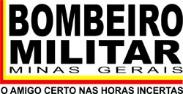 QUADRO INFORMATIVO MEDIDAS DE SEGURANÇA¹QUADRO INFORMATIVO MEDIDAS DE SEGURANÇA¹QUADRO INFORMATIVO MEDIDAS DE SEGURANÇA¹QUADRO INFORMATIVO MEDIDAS DE SEGURANÇA¹QUADRO INFORMATIVO MEDIDAS DE SEGURANÇA¹LEGISLAÇÃOLEGISLAÇÃOLEGISLAÇÃOLEGISLAÇÃOLEGISLAÇÃOLEGISLAÇÃOLEGISLAÇÃONorma adotada para definição de medidasNorma adotada para definição de medidasNorma adotada para definição de medidasNorma adotada para definição de medidasDecreto nº 47.998/2020Decreto nº 47.998/2020Decreto nº 47.998/2020Tabela² Tabela² Tabela² Tabela² Tabela 15 da IT 01 8ª EdiçãoTabela 15 da IT 01 8ª EdiçãoTabela 15 da IT 01 8ª EdiçãoSituação da Edificação³Situação da Edificação³Situação da Edificação³Situação da Edificação³NovaNovaNovaMEDIDAS DE SEGURANÇAMEDIDAS DE SEGURANÇAMEDIDAS DE SEGURANÇAMEDIDAS DE SEGURANÇAREFERÊNCIAS NORMATIVAS⁴ E OBSERVAÇÕES⁵REFERÊNCIAS NORMATIVAS⁴ E OBSERVAÇÕES⁵REFERÊNCIAS NORMATIVAS⁴ E OBSERVAÇÕES⁵Acesso de ViaturasAcesso de ViaturasAcesso de ViaturasAcesso de ViaturasConforme IT04 Conforme IT04 Conforme IT04 Segurança EstruturalSegurança EstruturalSegurança EstruturalSegurança EstruturalConforme IT06 Conforme IT06 Conforme IT06 Compartimentação HorizontalCompartimentação HorizontalCompartimentação HorizontalCompartimentação HorizontalConforme IT07. A edificação já atende a área máxima de compartimentação prevista no Anexo B da IT07, não sendo necessário implementar elementos da medida.Conforme IT07. A edificação já atende a área máxima de compartimentação prevista no Anexo B da IT07, não sendo necessário implementar elementos da medida.Conforme IT07. A edificação já atende a área máxima de compartimentação prevista no Anexo B da IT07, não sendo necessário implementar elementos da medida.Saídas de EmergênciaSaídas de EmergênciaSaídas de EmergênciaSaídas de EmergênciaConforme IT08Conforme IT08Conforme IT08Brigada de IncêndioBrigada de IncêndioBrigada de IncêndioBrigada de IncêndioConforme IT12Conforme IT12Conforme IT12Iluminação de EmergênciaIluminação de EmergênciaIluminação de EmergênciaIluminação de EmergênciaConforme NBR 10.898:2013Conforme NBR 10.898:2013Conforme NBR 10.898:2013Detecção de IncêndioDetecção de IncêndioDetecção de IncêndioDetecção de IncêndioConforme IT14 e NBR 17.240:2010. Medida de segurança projetada apenas para fins de distância máxima a ser percorrida conforme Tabela 05 da IT08.Conforme IT14 e NBR 17.240:2010. Medida de segurança projetada apenas para fins de distância máxima a ser percorrida conforme Tabela 05 da IT08.Conforme IT14 e NBR 17.240:2010. Medida de segurança projetada apenas para fins de distância máxima a ser percorrida conforme Tabela 05 da IT08.Alarme de IncêndioAlarme de IncêndioAlarme de IncêndioAlarme de IncêndioConforme IT14Conforme IT14Conforme IT14Sinalização De EmergênciaSinalização De EmergênciaSinalização De EmergênciaSinalização De EmergênciaConforme IT15Conforme IT15Conforme IT15ExtintoresExtintoresExtintoresExtintoresConforme IT16Conforme IT16Conforme IT16HidrantesHidrantesHidrantesHidrantesConforme IT17Conforme IT17Conforme IT17CLASSIFICAÇÃO DE OCUPAÇÃO E CARGA INCÊNDIO⁶CLASSIFICAÇÃO DE OCUPAÇÃO E CARGA INCÊNDIO⁶CLASSIFICAÇÃO DE OCUPAÇÃO E CARGA INCÊNDIO⁶CLASSIFICAÇÃO DE OCUPAÇÃO E CARGA INCÊNDIO⁶CLASSIFICAÇÃO DE OCUPAÇÃO E CARGA INCÊNDIO⁶CLASSIFICAÇÃO DE OCUPAÇÃO E CARGA INCÊNDIO⁶CLASSIFICAÇÃO DE OCUPAÇÃO E CARGA INCÊNDIO⁶GRUPOOCUPAÇÃOOCUPAÇÃODIVISÃODIVISÃODESCRIÇÃO/EXEMPLOCARGA DE INCÊNDIOEM MJ/m²IINDUSTRIALINDUSTRIALI-2I-2TÊXTIL EM GERALMJ/m²